РезюмеТарасова Ірина ОлександрівнаМета : здобуття посади викладачаДата народження: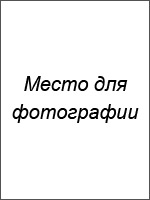 Місто:Сімейний стан:Телефон:E-mail: Освіта:Вищий (очний) Державний Університет (2002-2008 р.р.)Спеціальність: педагог-психологДосвід роботи:Додаткова інформація:Знання іноземних мов: англійська розмовнаволодіння комп'ютером: на рівні досвідченого користувача (офісні програми)Особисті якості: відповідальність, уважність, любов до дітей, уміння працювати з великою кількістю інформації, грамотне мовлення.Рекомендації з попереднього місця роботи:політехнічний інститут Ректор: Смирнов Микита Володимировичт. +3 - xxx - xxx - xx - xxОчікуваний рівень зарплати: 17 000 грн.Готова розпочати роботу найближчим часом.Шаблон резюме 05.06.2011 - т. часполітехнічний інститутПосада: старший викладачПосадові обов'язки:читання лекцій, перевірка знань студентівпідготовка навчальних планів згідно з програмою навчаннявідвідування тематичних зустрічей, конференцій, організація практики студентів03.06.2009-04.12.2011Дитячий садок «Кульбаба» м. КиївПосада: педагог-психологПосадові обов'язки:робота з дітьми, розробка та проведення психологічних ігорпроведення консультацій для батьківорганізація зустрічей з педагогами-психологами у рамках робочих заходів